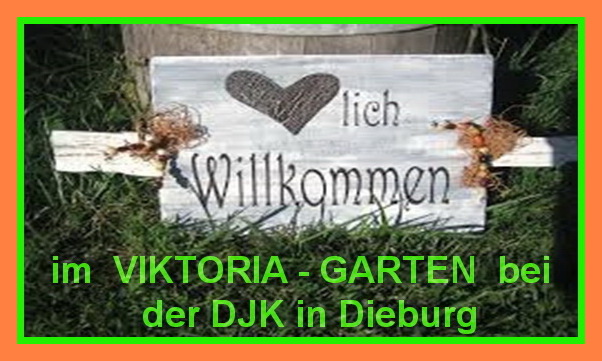      Wir wünschen all unseren Gästen,            Freunden und Gönner ein            besinnliches, gesegnetes            Weihnachtsfest und ein            besseres Neues Jahr 2021.                 Bleibt „ ALLE “ gesund,          „ wir machen weiter “ und freuen        uns auf ein Wiedersehen mit EUCH.                      Euer Garten – Team                        DIETER & INGE